June2022Millerton School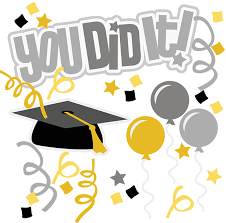 1234Pizza Orders DuePizza Day567891011Middle SchoolTrack & Field9:15 – 1:45 pmJMHGrade 8 to MVHSGr 3-4-5Fish Release8:30 – 1:45 PMDoaktown12131415161718Pizza Orders DueLast Day forPizza 19202122232425Happy Father’s DayElementaryTrack & Field9:15 – 1:45 pmJMHHome & SchoolBBQFree LunchLast Day of SchoolFull DayHave a Great Summer!!!!2627282930School will resume September 6, 2022